附件：泾川县“十四五”中医中药产业重点项目表（2021-2025年）泾川县“十四五”中医中药产业重点项目表（2021-2025年）泾川县“十四五”中医中药产业重点项目表（2021-2025年）泾川县“十四五”中医中药产业重点项目表（2021-2025年）泾川县“十四五”中医中药产业重点项目表（2021-2025年）序号种类项目名称项目概况建设年限建筑面积（亩）估算总投资（万元）联系单位1种植、养殖项目太平镇中药材种植基地在周家、崖窑、口家、红崖湾、四郎店、寨子洼等村脱贫户种植黑柴胡1950亩，补助有机肥、籽种，每亩补助400元；在何家村、四郎店种植金银花125亩，每亩补助2000元。20222075103县农业农村局2种植、养殖项目玉都镇甜叶菊种植基地在王寨、官村流转土地1300亩，用于种植中药材甜叶菊，年产量达到260吨。20221300520县农业农村局3种植、养殖项目艾草、蒲公英种植基地在玉都、荔堡、泾明等乡镇种植艾草、蒲公英1000亩。2022-20231000100县农业农村局4种植、养殖项目梅花鹿养殖基地建设项目在窑店镇将军村钱家社（原砖厂）建成标准化鹿舍1100平方米，建成料库及饲料加工房1200平方米，办公房140平方米及必要生产设施及农机、饲料、养殖用具等基础设施，引进梅花鹿120头。2022-20233.66550县林草局     县农业农村局序号种类项目名称项目概况建设年限建筑面积（亩）估算总投资（万元）联系单位5种植、养殖项目丰台镇林麝养殖基地依托泾川县新泾湾养殖专业合作社在丰台镇南堡子村建成林麝养殖基地，总占地面积24亩，注册资金500万元，基地建设分为生活区和养殖区，生活区包括办公室、监控室、会计室、兽医室、值班室等固定办公场所10间，养殖区含饲料房、树叶储藏房、消毒室和标准化圈舍109间，引进林麝68头。2021-202224500县林草局     县农业农村局6生产加工项目中药材饮片生产加工项目拟新建占地面积约20亩，主要建设集加工、晾晒、仓储、办公、厂房等为一体的中药材深加工基地。其中厂房（仓库和加工车间）建筑面积约1000平方米，晾晒场地5000平方米，管理办公用房350平方米。2023-2024205000县工信局7生产加工项目中药复方制剂颗粒生产线项目2020年以来，全县种植各类中药材8000多亩，次年采挖3000多亩，产量达1万吨。项目利用各种中药材为原料，建设各类中药精制颗粒、胶囊等系列产品为主的加工制药厂。2025-2026608000县工信局序号种类项目名称项目概况建设年限建筑面积（亩）估算总投资（万元）联系单位8生产加工项目中药材收购、种植和加工销售项目拟在丰台镇伍仲村、太平镇何家村、城关镇何家坪村等地流转土地3000余亩种植柴胡、赤芍、板蓝根、牡丹皮、紫苏等中药材，建设中药材初加工车间一座350平方米、晾晒车间700平方米、仓储用房800平方米，购置分拣、清洗、切片、烘干、封装等设备，同时在丰台镇、城关镇配套中医理疗馆1个，诊所2个。20223.156000县工信局     县卫健局9贸易流通项目泾川县中药材交易市场项目建设中药材交易大棚1500平方米，库房、办公用房及附属工程1500平方米，硬化场地，购置安装电子磅秤、叉车等装卸机械。2022-20234.5500县商务局10健康服务类项目基层医疗卫生机构中医馆服务能力建设项目在太平、飞云、红河、汭丰、党原分院5个乡镇卫生院建成中医馆，将中医药临床科室集中独立设置、营造浓郁的中医药文化氛围，切实加强在基层防治常见多发病中中医适宜技术的推广与运用。2021-20221.180县卫健局11健康服务类项目中医应急救治能力提升项目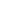 县中医医院将住院部六楼西南部，面积约210㎡的房间改造为重症医学科，设置床位数5张。20210.3100县卫健局     县中医院序号种类项目名称项目概况建设年限建筑面积（亩）估算总投资（万元）联系单位12健康服务类项目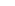 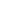 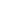 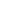 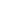 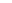 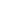 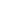 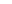 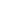 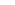 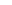 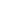 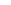 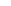 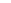 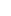 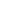 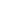 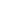 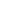 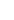 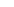 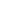 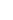 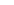 泾川县中医医院提标扩能一期项目新建康复中心综合楼，框架结构，地下1层，地上6层，总建筑面积15500平方米,其中：主楼11700平方米，地下建筑面积3200平方米，附楼建筑面积600平方米。维修原门诊楼3913.2平方米、原住院楼6810平方米。2022-202323.256600县卫健局     县中医院13健康服务类项目泾川县养老服务中心建设项目泾川县养老服务中心建设项目位于城关镇何家坪村（温泉小镇对面），占地25.5亩，概算总投资5696.60万元（其中：中央预算内投资4200万元，地方配套1496.60万元），总建筑面积16364.48平方米（地上15628.48平方米，地下736平方米），设置床位350张。2022-202425.55696.6县民政局14健康服务类项目温泉小镇项目计划投资7.98亿元，项目用地462亩，有温泉谷、湿地公园、温泉风情街、瑶池仙境、民俗生活馆、温泉康养馆、温泉年农业示范基地七大板块构成。项目分三期实施，一期计划投资2.85亿元，包括温泉谷、温泉康居酒店和温泉中心建设；二期计划投资1.9亿元，包括温泉风情街、民俗生活馆的建设；三期计划投资3.14亿元，包括温泉农业示范基地、温泉康养馆、瑶池仙境的建设。2021-202546278970甘肃城乡投文旅产业有限公司序号种类项目名称项目概况建设年限建筑面积（亩）估算总投资（万元）联系单位15健康服务类项目泾川县中医医院提标扩能二期项目新建框架结构医技综合楼，地下1层，地上5层，总建筑面积10500平方米,其中：主楼8300平方米，地下建筑面积1800平方米。附楼建筑面积350平方米。装饰装修康复中心综合楼、医技综合楼。购置数字胃肠机、结肠镜等医疗设备。2023-202415.756920县卫健局     县中医院合    计合    计合    计合    计合    计合    计119639.6